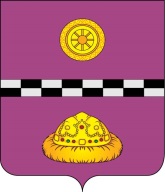 РЕШЕНИЕКЫВКÖРТÖДот    24.12.2018 г. № 3121            г. Емва,  Республика КомиОб утверждении перечня движимого имущества муниципального района «Княжпогостский», предлагаемого к передаче в муниципальную собственность городских и сельских поселений МР «Княжпогостский»В соответствии с Федеральным законом от 06.10.2003 г. № 131-ФЗ «Об общих принципах организации местного самоуправления в Российской Федерации», руководствуясь Положением о порядке управления и распоряжения муниципальной собственностью муниципального района «Княжпогостский», утвержденным решением Совета муниципального района «Княжпогостский» от 29.10.2007 г. № 58, Совет муниципального района «Княжпогостский»РЕШИЛ:        1. Утвердить перечень муниципальной собственности муниципального района «Княжпогостский», предлагаемый к передаче в муниципальную собственность городских и сельских поселений МР «Княжпогостский» согласно приложению к настоящему решению.        2. Поручить управлению муниципальным имуществом, землями и природными ресурсами администрации муниципального района «Княжпогостский» подготовить документы для передачи муниципальной собственности муниципального района «Княжпогостский» в муниципальную собственность городских и сельских поселений.       3. Настоящее решение вступает в силу со дня его принятия.Глава муниципального района «Княжпогостский» -председатель Совета района					              Т. И. ПугачеваПОПОВ В.А.		____________КУЛИК А.Л.		_________________			НОФИТ Е.Ю.    	_________________МИХАЙЛОВ А.Б.		_________________			ТРЯСОВА Е.Н.		_________________Переченьдвижимого имущества  муниципального района «Княжпогостский»,предлагаемого к передаче в муниципальную собственность городских и сельских поселений№ п/пНаименование имущества, индивидуализирующие характеристикиНаименование имущества, индивидуализирующие характеристикиКоличество(ед.)Первоначальная стоимость (руб.)Остаточная стоимость (руб.)МО ГП «Емва»МО ГП «Емва»МО ГП «Емва»МО ГП «Емва»1Печатное издание: «Справочники административно-территориального и муниципального устройства Республика Коми», реестровый номер 11:00:00:001 359 421Печатное издание: «Справочники административно-территориального и муниципального устройства Республика Коми», реестровый номер 11:00:00:001 359 4211250,40250,40МО ГП «Синдор»МО ГП «Синдор»МО ГП «Синдор»МО ГП «Синдор»2Печатное издание: «Справочники административно-территориального и муниципального устройства Республика Коми», реестровый номер 11:00:00:001 359 422Печатное издание: «Справочники административно-территориального и муниципального устройства Республика Коми», реестровый номер 11:00:00:001 359 4221250,40250,40МО СП «Иоссер»МО СП «Иоссер»МО СП «Иоссер»МО СП «Иоссер»3Печатное издание: «Справочники административно-территориального и муниципального устройства Республика Коми», реестровый номер 11:00:00:001 359 423Печатное издание: «Справочники административно-территориального и муниципального устройства Республика Коми», реестровый номер 11:00:00:001 359 4231250,40250,40МО СП «Тракт»МО СП «Тракт»МО СП «Тракт»МО СП «Тракт»4Печатное издание: «Справочники административно-территориального и муниципального устройства Республика Коми», реестровый номер 11:00:00:001 359 424Печатное издание: «Справочники административно-территориального и муниципального устройства Республика Коми», реестровый номер 11:00:00:001 359 4241250,40250,40МО СП «Мещура»МО СП «Мещура»МО СП «Мещура»МО СП «Мещура»5Печатное издание: «Справочники административно-территориального и муниципального устройства Республика Коми», реестровый номер 11:00:00:001 359 425Печатное издание: «Справочники административно-территориального и муниципального устройства Республика Коми», реестровый номер 11:00:00:001 359 4251250,40250,40МО СП «Чиньяворык»МО СП «Чиньяворык»МО СП «Чиньяворык»МО СП «Чиньяворык»6Печатное издание: «Справочники административно-территориального и муниципального устройства Республика Коми», реестровый номер 11:00:00:001 359 426Печатное издание: «Справочники административно-территориального и муниципального устройства Республика Коми», реестровый номер 11:00:00:001 359 4261250,40250,40МО СП «Серёгово»МО СП «Серёгово»МО СП «Серёгово»МО СП «Серёгово»7Печатное издание: «Справочники административно-территориального и муниципального устройства Республика Коми», реестровый номер 11:00:00:001 359 427Печатное издание: «Справочники административно-территориального и муниципального устройства Республика Коми», реестровый номер 11:00:00:001 359 4271250,40250,40МО СП «Шошка»МО СП «Шошка»МО СП «Шошка»МО СП «Шошка»8Печатное издание: «Справочники административно-территориального и муниципального устройства Республика Коми», реестровый номер 11:00:00:001 359 428Печатное издание: «Справочники административно-территориального и муниципального устройства Республика Коми», реестровый номер 11:00:00:001 359 4281250,40250,40МО СП «Туръя»МО СП «Туръя»МО СП «Туръя»МО СП «Туръя»9Печатное издание: «Справочники административно-территориального и муниципального устройства Республика Коми», реестровый номер 11:00:00:001 359 429Печатное издание: «Справочники административно-территориального и муниципального устройства Республика Коми», реестровый номер 11:00:00:001 359 4291250,40250,40